Факторы среды и их классификацияКакие уровни организации живых систем выделяют  и в чем особенность каждого из них?Распределите по уровням организации жизни биологические объекты: ДНК, амеба обыкновенная, обитатели пруда, мышцы?1) Среда обитания - это ...Факторы среды-  элементы среды (живой и неживой природы, а также привносимые человеком)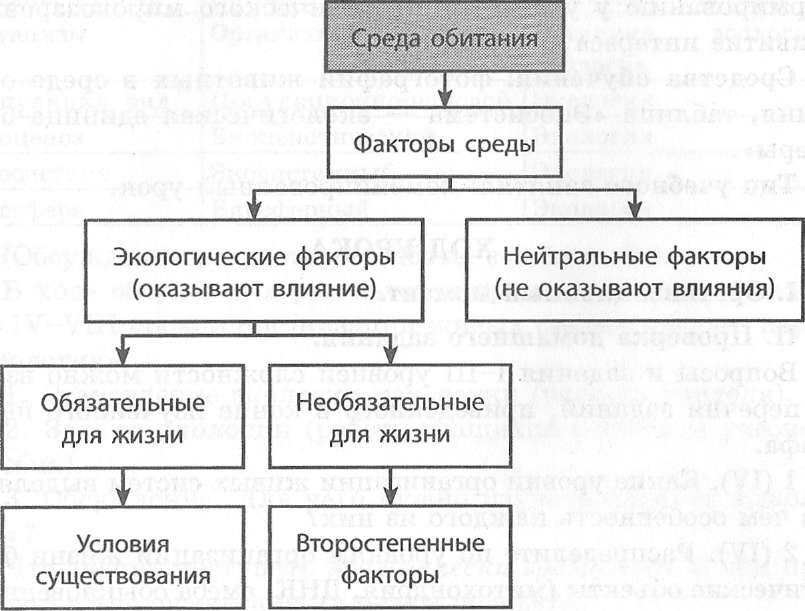 Нейтральные факторы  – компоненты среды, которые  не влияют на организм и не вызывают у него никакой реакцииЭкологические факторы –свойства и компоненты среды обитания, которые вызывают у организма приспособительные реакции –адаптацииАдаптации - это ...2) По значимости для организма  экологические факторы подразделяют на:Условия существования( условия жизни)- ....Второстепенные факторы- ...3) Классификация экологических факторов:Заполните таблицу:Домашнее задание: параграф 2 (4,5), повторить1 (самостоятельная работа)Группы экологических факторовПодгруппыПодгруппыОпределениеПримерыАбиотическиеКлиматическиеКлиматическиеАбиотическиеЭдафическиеЭдафическиеАбиотическиеОрографическиеОрографическиеАбиотическиеФизические Физические БиотическиеВнутривидовыеВнутривидовыеБиотическиеМежвидовыеМежвидовыеАнтропогенныеПрямыеПрямыеКосвенныефизическиеКосвенныехимическиеКосвенныебиологическиеКосвенныесоциальныеФакторы положительного влиянияФакторы положительного влиянияФакторы отрицательного влиянияФакторы отрицательного влияния